MQXFS1c Magnetic Measurement PlanVersion 1, 4/12/17Magnetic measurement goals for MQXFS1cMQXFS1c uses the same coils as MQXFS1 and MQXFS1b. A full set of magnetic measurements were performed during previous tests. MQXFS1c features increased axial pre-load and reconfigured magnetic shims to correct for an error in the original configuration. In addition, MQXFS1c will provide an opportunity to commission two new PCB probes (details below). The main goals for MQXFS1c magnetic measurements are therefore: (a) to confirm that the new shim configuration provides the desired correction; (b) to check for any changes related to the axial pre-load increase; (c) to validate the new probes for future use in short models and long prototypes. Facility and rotating probeFeedback from previous tests:In the first TC of MQXFS1, a 30-layer probe was used including a 110 mm and 220 mm PCB mounted on the same shaft. The main field signal from the 30-layer probe was found to saturate the amplifiers. An attenuator was used but found to distort the signals. In the second TC, a 2-layer probe including a 110 mm long and a 55 mm long PCB. This provided reliable data but with lower resolution.  For MQXFS1b, we used a modified version of the 30-layer probe, where the main field is extracted using only the first two layers, and the bucked signal is extracted from the full 30-layer. The 110 mm PCB (indicated as probe #1 in the following) will be used as reference for all measurements. The 220 mm signal (indicated as probe #2) will be acquired in parallel and used for calibration.Plan for MQXFS1c:Incorporating the lessons learned in previous tests, two new probes were developed for use in future short models and long prototypes. These probes feature a slightly adjusted length to better match the cable twist pitch (leading to a change in the step size for z scans, from 53.35 to 54.37 mm) and a two-layer design providing a signal strength that can be fed directly to the existing amplifiers and DAQ. One probe is meant for short models (will be referred to as FNAL probe) and one for long prototypes (will be referred to as BNL probe). Both probes still incorporate a (nominal) 110 mm PCB (#1) and a 220 mm PCB (#2). Both probes will be used in the MQXFS1c test, in order to cross-check and validate the results. For each measurement listed below, we specify which probe is to be used (FNAL, BNL, or both). The 54.37 mm step is chosen based on the 110 mm probe; for the 220 mm probe, the optimal step would be 54.47 mm.Reference parameters and conditions Nominal ramp rate is 14 A/s. Currents and corresponding gradients for injection, nominal and ultimate level are specified in Table 1. Injection level was calculated as follows. G.inj = 132.6/7*0.45 = 8.5 T/m. Low current transfer function is 8.86 T/m/kA (Ref: MQXF design report v7, July 2015), therefore 0.96 kA for 8.5 T/mTable 1 Reference current levels for magnetic measurements of MQXFS.An optimized profile for acceleration/deceleration at the beginning and end of each ramp needs to be defined (for each ramp rate) to minimize the impact on the multipole decay and to avoid current overshoot and the resulted ramp irregularityPre-cycle parameters for measurements up to I.nom (or higher). A pre-cycle is applied to put the magnet into a reproducible state prior to the following measurements: accelerator cycle, stair-step measurements and ramp-rate dependence measurements. The pre-cycle is defined as follows:From 0 to I.nom at 14 A/s,Hold for 300 s at I.nom,Ramp down to I.res at 14 A/sHold for 0s at I.resRamp to I.inj at 14 A/s[Hold at I.inj is treated as part of the measurement cycle]The pre-cycle needs to be adapted for measurements limited to lower current (e.g. before training, if any). The modified pre-cycle is described in the corresponding sections. For measurements requiring a pre-cycle, the pre-cycle needs to be repeated in the case of a spontaneous quench, prior to completing the measurement.The central location will be determined during the warm measurements and confirmed during the system checks phase by matching the transfer function dependence on z to design calculations and similar measurements taken during the magnet assembly.The following sections describe the individual magnetic measurements to be performed. Longitudinal scan at room temperatureGoals: Check the measurement system and probe behavior.Determine the probe reference location with respect to the magnetic center, and the reference angle. Compare the room-temperature measurements with those performed during the magnet assembly.Probe: both FNAL and BNLConditions: Magnet placed in the vertical cryostat, before start of cool-downCurrent: ±10 ALongitudinal locations refer to center of circuit #1 (circuit #2 data recorded in parallel)Longitudinal locations: from z=-869.92 to z=+869.92, every 54.37 mmMagnet Cool-down, check-ups and trainingNo measurements are foreseen prior to, or during training quenches in TC2, unless required for measurement system checks.Field quality characterizationAccelerator cycle to nominal gradientGoals:Measure central field quality in conditions that approximate the machine cycle to nominal gradientAssess stability at I.inj and changes in harmonics at the start of rampAssess stability of operation at I.nomAssess reproducibility from cycle to cycleProbe: FNAL onlyConditions: Use circuit #1 at central location (circuit #2 data recorded in parallel)Measurement cycle  (Fig. 3):Perform standard pre-cycleHold 1000 s at I.injRamp to I.nom at 14 A/sHold I.nom for 600 sRamp down to I.res at 14 A/sHold for 0s at I.resRamp to I.inj at 14 A/sRepeat point 2 to 5 for two more timesRamp down to zero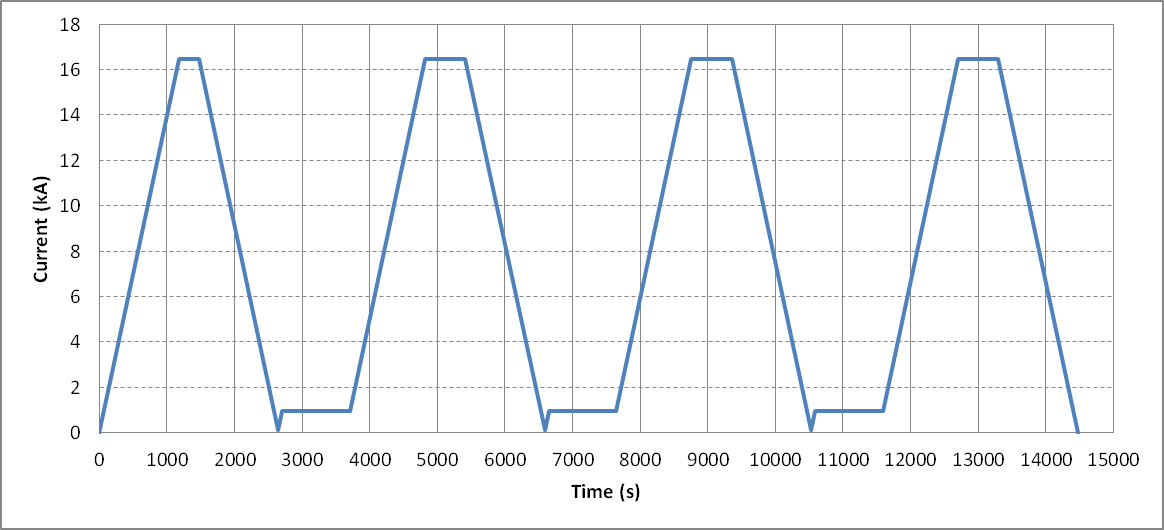 Figure 3: current profile for one accelerator cycle to nominal gradient.Z scan at nominal gradientGoals:Measure field quality variations along the magnet lengthProbe: both FNAL and BNLConditions: Longitudinal locations refer to center of circuit #1 (circuit #2 data recorded in parallel)Longitudinal locations: from z=-869.92 to z=+869.92, every 54.37 mmMeasurement cycle :Perform standard pre-cycleHold 1000 s at I.injZ-scan at I.injRamp to I.lim at 14 A/sHold 300 s at I.limZ-scan at I.limRamp to I.nom at 14 A/sHold 300 s at I.nomZ-scan at I.nomRamp down to zeroZ scan at ultimate gradientGoals:Measure field quality variations along the magnet length at I.ultProbe: FNAL only, or both FNAL and BNL if time is availableConditions: Longitudinal locations refer to center of circuit #1 (circuit #2 data recorded in parallel)Longitudinal locations: from z=-869.92 to z=+869.92, every 54.37 mmMeasurement cycle :Perform standard pre-cycleHold 1000 s at I.injRamp to I.ult at 14 A/sHold 300s at I.ultZ-scan at I.ultRamp down to zeroRamp-rate dependenceGoals:Measure eddy current harmonics at different ramp ratesProbe: both FNAL and BNLConditions: Use circuit #1 at central location (circuit #2 data recorded in parallel)Measurement cycle (Fig. 5):Perform standard pre-cycleHold 1000 s at I.injRamp to I.nom at 20 A/sHold 600 s at I.nomRamp to I.inj at 20 A/sHold 600 s at I.injRamp to I.nom at 40 A/sHold 600 s at I.nomRamp to I.inj at 40 A/sHold 600 s at I.injRamp to I.nom at 80 A/sHold 600 s at I.nom Ramp to I.inj at 80 A/sHold 600 s at I.injRamp to zero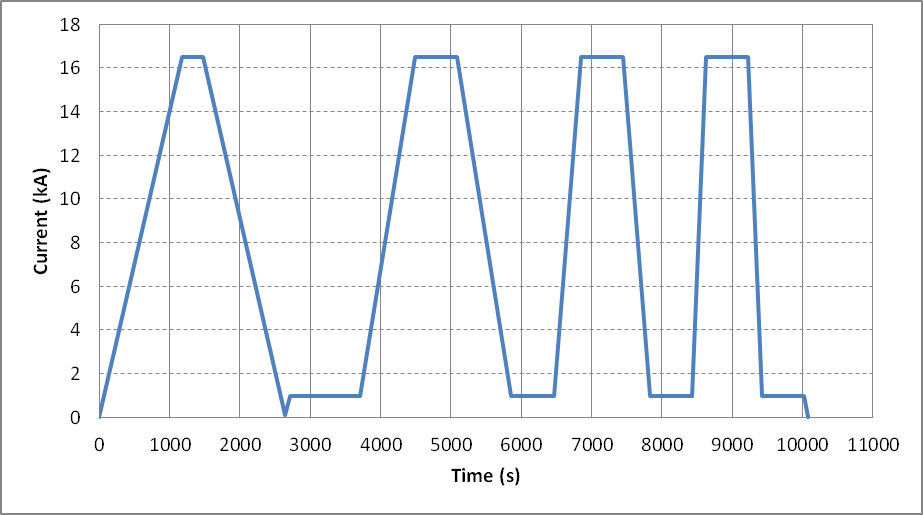 Figure 5: current profile for the ramp-rate dependence studyZ scan during warmup and at room temperatureAllowed current levels as a function of temperature:If the resolution at 10 A is acceptable, the same current will be used for measurements at all intermediate temperatures. To be confirmed after warm measurements in vertical positions.If increased current is desirable, Table 2 shows the expected safe current limits as function of temperature, based on HQ experience. This will be verified for QXF by monitoring the coil strain gauges and voltage.Table 2 Maximum current for different temperature intervalsGoals:Measure geometric harmonics at low current as a function of temperatureProbe: FNAL onlyConditions: Default current 10 A. Maximum current as defined in section 6.Longitudinal locations refer to center of circuit #1 (circuit #2 data recorded in parallel)Longitudinal locations: from z=-869.92 to z=+869.92, every 54.37 mmAdditional notes:Target one measurement soon after the magnet enters the normal state (~ 30 K) to obtain the geometric effect with maximum effect of preload from cooldown. External heating to expedite the warmup process should be off before and during the measurements to help reducing temperature gradient along the magnet. ReferencesMQXFS1 and MQXFS1b Test plan page in LARP DocDB: http://larpdocs.fnal.gov//LARP-public/DocDB/ShowDocument?docid=1079http://larpdocs.fnal.gov//LARP-public/DocDB/ShowDocument?docid=1128Current [kA]SymbolGradient [T/m]Remarks0.1I.res0.9Reset level for pre-cycle0.96I.inj8.5Injection level6.0I.lim48.8Current limit (pre-training) 16.48I.nom132.6Nominal level17.76I.ult143.2Ultimate level21.5I.ssl171.01.9K Short Sample Limit Temp. (K)Current (A)200 – 295± 15100 – 200± 20< 100± 30